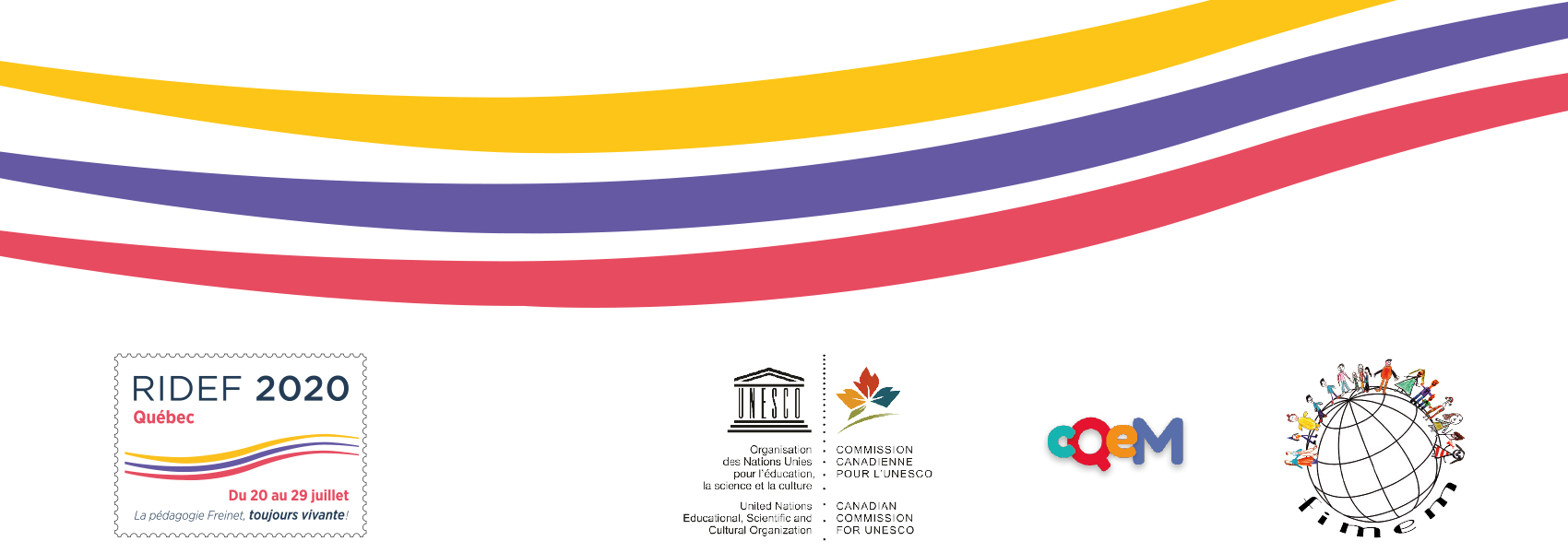 In memoriamQueremos tomarnos un momento para honrar a los pedagogos de Freinet que nos han dejado en los últimos dos años. Queremos recordar todo lo que nos enseñaron.Así que por favor complete este formulario y devuélvanoslo antes del 30 de junio de 2020. La compilación de las tarjetas recibidas se les comunicará a través de la página de Facebook "Ridef Québec 2020" y por correo electrónico.¡Gracias de antemano!Volver a mariel.ducharme@gmail.comEn el archivo « in memoriam »1-Nombre de la persona fallecida2-Movimiento/País3-Lugar y fecha de la muerte4-Principales aportes a la pedagogía de Freinet o a su Movimiento 5-Información adicional y sus principales colaboraciones con esta persona6-Adjuntar una foto7-Su nombre8-Correo electrónico9-Repita su correo electrónico:10-Comentarios Traducción realizada con la versión gratuita del traductor www.DeepL.com/Translator